www.ks5u.com重庆八中2020—2021学年度（下）第二次月考高二年级历史试题（试卷满分：100分  考试时间：75分钟）选择题（本大题共15小题，每小题3分，共45分。在每小题列出的四个选项中只有一项是符合题目要求的。）妇好在商朝武丁时代参加并指挥对土方、八方、夷方、鬼方等方国的大作战，在其墓葬中出土了代表军权的大铜钺。据此可知商代A．母系氏族色彩浓厚                  B．宗法等级观念淡薄C．华夏文明不断扩展                  D．中央集权观念萌发自武王以后，周共灭九十九国，降服六百五十二国。上述国数未必可信，但灭多数小国，建立较大的侯国，使遵守周朝制度、向周王朝贡，则是事实。这表明西周初年A．出现新旧并存的政治制度	         B．推行分封制是巩固统治的需要C．沿袭商朝分封诸侯的传统            D．实行的政治制度强调血缘关系先秦时期流行的一项体育运动“乡射礼”对于射手的评价包括三个方面：能否射中靶心、形体能否合于音乐节奏、能否礼让对手。只有符合全部条件的射手，才能成为获胜者。据此可知，“乡射礼”A．保证了人才的全面发展              B．体现了儒家思想的演变C．蕴含了中华文化的精神              D．契合了战乱频繁的时代孟子说：“昔者文王之治岐也，耕者九一，仕者世禄，关市讥而不征，泽梁无禁，罪人不孥。”这表明孟子在政治上主张A．见利思义	      B．实行仁政	 C．民贵君轻	 D．教化万民据记载，秦王嬴政分天下为36郡，后又增设南海、桂林、象郡三郡。下列关于秦新增“三郡”的相关表述，正确的是①秦在统一六国的过程中设立三郡②地理上处于“东越”地区③对该地区实施军事镇守和行政管理④是该地区归入中央王朝管辖的开端A．①③	      B．②④	         C．①④	         D．③④西汉从周亚夫以条候为相起，至汉武帝元朔五年以前为宰相者必先得封侯，当时选相的范围局限在汉初被封的143个侯爵之内。对此合理的解释是A．国家尚未形成完善的选官制度	 B．诸侯得到皇帝的信任C．军功集团影响了汉初政治发展	 D．丞相引起皇帝的猜忌有学者认为，后世的经学大师片面强调董仲舒思想中阳对阴的主导作用，忽视了他所强调的“臣兼功于君，子兼功于父，妻兼功于夫”。这表明董仲舒的观点A．具有朴素的辩证意识	         B．继承了儒家的民本思想C．重点强调对君权制约	         D．强调对普通百姓的重视里耶秦简为秦朝县城的官方文档。从秦朝管理制度角度解读这枚关于里程的秦简，它反映出秦朝A．疆域辽阔道路通畅	 B．君主专制日益弱化
C．重视对地方的管控	 D．已经修建统一驰道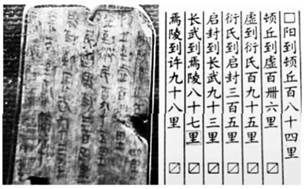 魏晋玄学是以讲究修辞与技巧的谈说论辩方式而进行的一种学术。它所讨论的问题，从《周易》《老子》《庄子》三本经典而来，并以老庄思想解释《周易》等儒家经典，探究宇宙人生哲理，即“本末有无”的问题。这表明魏晋玄学的发展A．助长了宗教迷信思想的泛滥	         B．促使汉代经学走向辉煌	C．有利于儒道思想的融合发展	         D．完成了儒家信仰的重建著名学者易中天在其《中华史卷十二：南朝，北朝》中指出：“如果要用一句话来概括南北朝的历史意义，我认为那就是：原来有的没了，原来没的有了。什么没了？五胡。什么有了？南北。”这说明A．国家分裂严重影响了中华文明的发展进程	B．民族交融是导致部分民族消失的主要原因	C．汉族对少数民族的单向融合导致五胡消失	D．南北分野对中华文化发展产生了深远影响据《通考》载，孝文帝颁行均田令，“令有盈者无受无还，不足者受种如法；盈者得卖其盈，不足者得买所不足；不得卖其分，亦不得买过所足。是令其从便买卖，以合均给之数，则又非强夺之以为公田，而授无田之人。”这反映出北魏均田制的基本原则是A．禁止民间土地交易	                 B．保障土地平均分配	C．限制土地兼并行为	                 D．强化土地国有政策“门阀之家，在选举上占优势，原因其在乡里有势力之故，离开了乡里，就和‘白屋之子’无甚不同；而科举之制，使‘白屋之子’可以平步而至公卿。”这说明A．九品中正制有双重作用              B．科举制消除了阶级差异
C．科举制促进了阶层流动              D．门阀世家世袭了选官权唐代后期，长安、扬州等地出现了许多专营钱币存取与贷出的金融机构——柜坊，还出现了有实力的富商经营的“飞钱”，实行货币汇兑业务。这反映了A．坊市间的界限已经开始被打破	 B．经济的发展催生新的金融业务
C．商人的社会地位有了显著提高	 D．具有交易凭证功能的纸币产生有学者对《中国历代名人词典》统计发现，魏晋南北朝时期人名多取用佛、法、僧、宝、玄、道、之等字，唐代人名多取用文、德、武、儒、雅、士、颜、渊等字。这一变化反映出，魏晋至唐代A．佛道已成为社会主流思潮	 B．三教合一的趋势在加强
C．中外文化交流的趋势加快	 D．儒学出现了复兴的趋势英国科技史学家李约瑟认为，中国在隋唐时期保持着西方望尘莫及的科技水平，属于这一时期的科技成就有
发明灌钢法
蔡伦改进造纸术
最早的火药武器出现
最早由国家颁行的药典
使用雕版印刷术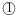 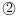 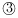 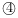 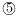 A．	B．	 C．	D．二、材料题（本大题共4小题，共55分，其中16题17分，17题14分，18题12分,19题12分。）16．阅读材料，回答问题。（17分）材料  《唐律疏议》凡十二篇计五百零二条，篇目如下：名例、卫禁、职制、户婚、厩库、擅兴、贼盗、斗讼、诈伪、杂律、捕亡、断狱。其中户婚篇内容节选如下：157  诸养子，所养父母无子而舍去者，徒二年。若自生子及本生无子，欲还者，听之。【疏】议曰：依户令：“无子者，听养同宗于昭穆相当者。”既蒙收养，而辄舍去，徒二年。若所养父母自生子及本生父母无子，欲还本生者，并听。即两家并皆无子，去住亦任其情。若养处自生子及虽无子，不愿留养，欲遣还本生者，任其所养父母。……158  诸立嫡违法者，徒一年。即嫡妻年五十以上无子者，得立嫡以长，不以长者亦如之。【疏】议曰：立嫡者，本拟承袭。嫡妻之长子为嫡子，不依此立，是名“违法”，合徒一年。“即嫡妻年五十以上无子者”，谓妇人年五十以上，不复乳育，故许立庶子为嫡。……159  诸养杂户男为子孙者，徒一年半；养女，杖一百。官户，各加一等。与者，亦如之。【疏】议曰：杂户者，前代犯罪没官，散配诸司驱使，亦附州县户贯，赋役不同白丁。……——摘编自[唐]长孙无忌等编《唐律疏议》（1）根据材料，概括《唐律疏议》的主要特点。（8分）（2）根据上述材料并结合所学知识，对《唐律疏议》进行评价。（5分）（3）谈谈你对中国古代法律的认识。（4分）17．对同一历史事件，不同的史料可能会呈现不一样的记载，因此我们在运用史料时要注意考虑史料的来源及写作者的立场，对史料加以辨析。下面是两则关于“玄武门之变”的文献史料，阅读材料，回答问题。（14分）材料一  太宗命（尉迟）敬德侍卫高祖（李渊）。敬德擐甲持矛，直至高祖所。高祖大惊，问曰：“今日作乱是谁？卿来此何也？”对曰：“秦王（李世民）以太子（兄李建成）齐王（弟李元吉）作乱，举兵诛之，恐陛下惊动，遣臣来宿卫。”高祖意乃安。——五代后晋刘煦《旧唐书·尉迟敬德传》材料二   问大唐天子太宗皇帝……为甚（杀兄）弟于前殿，囚慈父于后宫？（太宗）闷闷不已，如杵中心……争答不得。——1908年出土文献敦煌文书中武则天时期的俗讲话本《唐太宗入冥记》（1）辨析上文所引史料，分别简要评价两则史料的史料价值。（10分）（2）综合上述材料并结合所学知识，简述“玄武门之变”。（4分）18．阅读材料，回答问题。（12分）上表是先秦至魏晋历史发展的关键词表，从中选出3个关键词，提炼一个主题；再补充一个符合该主题的关键词，运用这4个关键词对该主题进行简要阐释。（要求：主题立意明确；关键词选择准确典型；阐释逻辑清晰；史论结合。）（12分）19．曹植是三国时期著名文学家，他的作品风格多样，思想内涵丰富，是了解当时社会风貌的重要窗口。阅读下列材料，回答问题。（12分）根据材料，说明曹植思想呈现的特点，并结合所学知识说明原因。（12分）重庆八中2020—2021学年度（下）第二次月考高二年级历史试题 参考答案16.（1）特点：内容全面；儒法结合；法律条文与法律解释相结合；着重维护等级秩序。（每点2分，共8分）（2）评价：《唐律疏议》中记录了唐代法律原文，是研究唐代法律的一手史料，可以真实反映唐代法律状况；有助于维护唐朝的社会秩序和统治；促进了中国古代法律的进一步完善和发展（5分）（3）认识：中国古代法律历史悠久；中国古代法律随历史变迁不断发展完善；中国古代法律以维护封建专制统治为主要目的等。（围绕是什么、为什么、怎么样回答，其他合理答案也可得分。一点2分，两点4分）17.（1）材料一的史料价值：属于二手史料，《旧唐书》是五代时期编成，距离唐朝不远，资料来源丰富，并且代表了后世的官方评价，流传久远，对玄武门之变的传统评价影响大，更具权威性。（3分）但是，官修史书带有官方立场，政治性强，不一定完全反映客观史实；须与其他史料印证。（2分）材料二的史料价值：属于一手史料，《唐太宗入冥记》属于文学作品，体现当时的一种民间舆论，作为近代发现的新史料，相对于《旧唐书》提供了新的研究视角。（3分）但是，因为是民间文学作品，有虚构成分，需谨慎使用。（2分）（2）简述：“玄武门之变”是唐高祖次子李世民与长子李建成为争夺皇位继承权而发生的一次宫廷政变。（2分）通过这场血腥政变，李世民杀死太子建成等，逼唐高祖立自己为太子，不久即帝位，改年号为贞观，贞观之治由此展开。（2分）18. 示例：主题：张骞通西域密切了中原同西域的经济文化联系。（2分）关键词：张骞、长安、丝绸（1分）添加关键词：井渠法（1分）阐释：西汉时期，张骞为贯彻汉武帝夹击匈奴的战略意图从长安出发，出使西域各国，虽未完成战略意图，但开辟了中西交通道路，大大促进了中原与西域的经济、文化联系。自此，汉地丝绸、金属工具、井渠法传到西域，西域的良马、骆驼以及各种皮毛制品源源不断东来。（6分）综上，张骞通西域，既促进了西域社会的进步，也丰富了中原的物质生活。（2分）19. 特点：对儒学思想既推崇又排斥，呈现出思想上的冲突矛盾；受到佛道思想的深刻影响（4分）原因：儒学长期占据主流思想地位，影响深远；三国时期社会动荡，儒学影响力下降；佛道思想进一步传播发展；统治者推崇佛道；曹植个人的生平经历。（8分）商鞅变法张骞胡萝卜小篆长安百家争鸣铁犁牛耕孔子秦半两匈奴洛阳人口南迁盐铁官营董仲舒丝绸鲜卑均田令民族交融材料出处“捐躯赴国难，视死忽如归”曹植《白马篇》“燕雀戏藩柴，安识鸿鹄游?”“世士此诚明，大德固无俦。”“雠高念皇家， 远怀柔九州。”“泛泊徒嗷嗷， 谁知壮士忧!”曹植《鰕鳝篇》“时俗多所拘，无愿为世儒。”曹植《赠丁翼诗》“太极定二仪，清浊始以形”曹植《惟汉行》“仙人揽六箸，对博太山隅。”曹植《仙人篇》“陈思王（曹植）尝登鱼山，临东阿，忽闻岩岫有诵经声，清遒清亮，远谷流响，肃然有灵气，不觉敛衿礼敬，便有终焉之志，即效而则之，今之梵唱，皆植依拟所造。”杭世骏《三国志补注》引《异苑》“梵呗之起，肇自陈思。”慧皎《高僧传》12345678910CBCBDCACCD1112131415CCB D D 